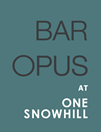 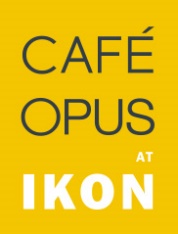 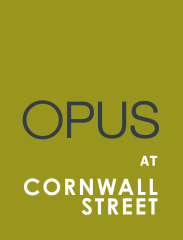 SPRING SUMMER BOWL FOOD (April – September)£12 for 2 bowls per personBowl Food is a walking buffet! These are mini meals served in individual, small bowls.  Choose 2 or 3 from the following list which will be available for your guests at the event:Cotswold white chicken and bacon Caesar saladGem lettuce and parmesanSpiced masala vegetables (v)Coconut rice and corianderLamb cutlet Champ mash, parsley salsaFillet of monkfishVegetable couscous, salsa verdeBaby mozzarella and heritage tomato (v)Homemade pesto and balsamic dressingBreaded plaice goujonsChips and tartare sauceAll prices include VAT at standard rate.Please discuss any dietary requirements or allergies.Minimum numbers:Bar 40paxCafé 40paxRestaurant 50pax